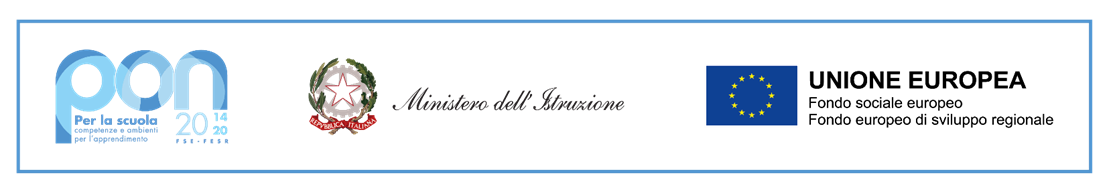 AL DIRIGENTE SCOLASTICOIC ASOLODomanda di partecipazione in forma associativaOggetto: Avviso reperimento personale esterno per esperti formatori Codice Progetto 10.2.2A-FDRPOC-VE-2022-91.Il sottoscritto/a _________________________________, nato/a a ____________________________ (____)  e residente a______________________ in Via ______________________________________ tel./cell. _________________________mail _______________________@_____________, legale rappresentante dell’organizzazione/associazione _____________________________________________ codice fiscale _________________________ con sede legale al seguente indirizzo_________________________tel_____________fax_____________ e-mail ___________________CHIEDEdi partecipare alla selezione per l’attribuzione dell’incarico di ESPERTO FORMATORE/DOCENTE relativo al Codice Progetto 10.2.2A-FDRPOC-VE-2022-91per i seguenti moduli: Esperto Modulo PROGETTO LET’S SPEAK ENGLISH CLASSI PRIME – Scuola Sec. I grado di AsoloConsapevole della responsabilità penale e della decadenza da eventuali benefici acquisiti nel caso di dichiarazioni mendaci, dichiara che l’esperto individuato è il Sig. _______________________________________ Nato/a a ____________________ residente a _____________________________ in via _______________________________ n. _________ cap ____________ prov. ______ status professionale _________________________ titolo di studio __________________________ cod. fiscale _____________ tel. ___________________________ fax _________________ e-mail _____________________________________________A tal fine, consapevole della responsabilità penale e della decadenza da eventuali benefici acquisiti nel caso di dichiarazioni mendaci, dichiara sotto la propria responsabilità quanto segue:Di aver preso visione determina prot. 4347/IV.5 del 14/10/2022Di aver preso visione dell’avviso di reperimento prot. 4355/IV.5 del 14/10/2022 accettandone tutte le clausoleDi essere cittadino ______________;Di essere in godimento dei diritti politici;Di non aver subito condanne penali e di non essere destinatario di provvedimenti che riguardano l’applicazione di misure preventive, di decisioni civili e di provvedimenti amministrativi iscritti nel casellario giudiziale;Che l’esperto formatore individuato non sarà sostituto in alcun modo durante lo svolgimento del Modulo;Che l’esperto formatore individuato è di madrelingua inglese.A tal fine allega:CURRICULUM VITAE in formato europeo dell’esperto individuato dal quale si evinca chiaramente di essere di MADRELINGUA INGLESE;Tabella dei titoli per la valutazione (tutte le certificazioni dichiarate dall’esperto dovranno essere evidenziate nel Curriculum Vitae)Specifico progetto dichiarazione sull’insussistenza di cause di incompatibilità Altra documentazione utile alla valutazione (specificare)________________________________________________________;Il sottoscritto di impegna a svolgere l’incarico senza riserve e secondo il calendario approntato dall’Istituto.Data _________________________			Firma ______________________________________Il/la sottoscritto/a, ai sensi del GDPR Reg. UE/679/2016., autorizza l’ente scolastico al trattamento dei dati contenuti nella presente esclusivamente nell’ambito e per i fini istituzionali della Pubblica Amministrazione.Data _________________________			Firma ______________________________________Tabelle dei titoli per la valutazione per la selezione in forma associativa:Avviso di reclutamento Codice Progetto 10.2.2A-FDRPOC-VE-2022-91(da compilare a cura dell’esperto individuato)Il sottoscritto/a _________________________________, nato/a a ____________________________ (____) compila, sotto la propria personale responsabilità, la seguente tabella per la valutazione dei titoli:Consapevole della responsabilità penale e della decadenza da eventuali benefici acquisiti nel caso di dichiarazioni mendaci, dichiaraDi aver preso visione determina prot. 4347/IV.5 del 14/10/2022Di aver letto attentamente l’avviso di reperimento prot. 3060/c24c  del 16/09/2021, in particolare l’art. 1 “Attività e compiti dell’esperto formatore” e di accettarne tutte le condizioni;Di essere cittadino ______________;Di essere in godimento dei diritti politici;Di non aver subito condanne penali e di non essere destinatario di provvedimenti che riguardano l’applicazione di misure preventive, di decisioni civili e di provvedimenti amministrativi iscritti nel casellario giudiziale;Di essere di MADRELINGUA INGLESE;Di possedere il seguente titolo di studio __________________ conseguito il  ________________ presso _______________ per accedere alla selezione;Data _________________________			Firma ______________________________________Il/la sottoscritto/a, ai sensi del GDPR Reg. UE/679/2016., autorizza l’ente scolastico al trattamento dei dati contenuti nella presente esclusivamente nell’ambito e per i fini istituzionali della Pubblica Amministrazione.Data _________________________			Firma ______________________________________ESPERTO 1° Macrocriterio: Titoli di Studio (coerente con la tipologia di intervento)viene considerato un solo titoloPuntiMax 10 puntiPunteggio autoattribuitoPunteggio attribuito dall’istitutoTitolo di studio di livello Universitario (2° livello o vecchio ordinamento)10Titolo di studio di livello Universitario (livello quadriennale)8Titolo di studio di livello Universitario (livello triennale)62° Macrocriterio: Titoli Culturali specificiPuntiCertificazioni/Titoli pertinenti la disciplina o l’attività didattica del modulo (2 punti per Cert.)Max punti   43° Macrocriterio: Esperienze lavorative e/o professionali/ProgettoPuntiEsperienze in attività laboratoriali come esperto Formatore su PON/POR (2 punti per ogni esperienza)Max punti   6Esperienze in attività laboratoriali inerenti il modulo come docente nelle scuole secondarie di I grado statali (2 punti x ogni anno)Max punti   6Qualità della proposta progettuale, obiettivi, contenuti, metodologie innovative (*)Max punti 4Totale punteggio